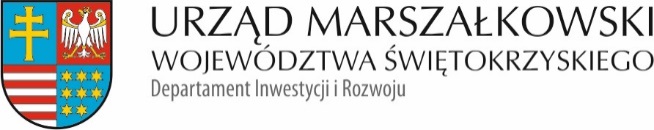 IR-I.272.3.2021ZAPYTANIE OFERTOWENA USŁUGĘ KOMPLEKSOWEJ ORGANIZACJI POSIEDZENIA DLA CZŁONKÓW RADY DS. ROZWOJU WOJEWÓDZTWA ŚWIĘTOKRZYSKIEGOIV. TRYB UDZIELENIA ZAMÓWIENIAPrzedmiotowe zamówienie zostanie udzielone na zasadach określonych przez Zamawiającego w § 9 „Reguły udzielania zamówień, do których nie mają zastosowania przepisy ustawy” zawartej w Instrukcji pn. „Zasady udzielania zamówień publicznych w Urzędzie Marszałkowskim Województwa Świętokrzyskiego w Kielcach i regulamin pracy komisji przetargowej” stanowiącej Załącznik Nr 1 do Uchwały Nr 3346/21 Zarządu Województwa Świętokrzyskiego z dnia 3 lutego 2021 r. (z późn. zm.).V. KLAUZULA INFORMACYJNA O RODOAdministratorem Pani/Pana danych osobowych jestMarszałek Województwa Świętokrzyskiego z siedzibą w Kielcach, 25-516 Kielce, al. IX Wieków KielcDane kontaktowe inspektora ochrony danych:Marek Kowalski, tel. 41 342-10-16, e-mail: iod@sejmik.kielce.plPani/Pana dane będą przetwarzane w celach realizacji wybranych przez Państwa spraw.Pani/Pana dane osobowe przetwarzamy, w zależności od sprawy:na podstawie wyrażonej przez Panią/Pana zgody;w związku z zawarciem oraz wykonaniem umowy, której Pani/Pan jest stroną;w związku z wypełnieniem obowiązku prawnego ciążącym na administratorze;w związku z ochroną Pani/Pana interesów;w związku z wykonaniem zadania realizowanego w interesie publicznym;w związku z sprawowaniem władzy publicznej.Kategoriami odbiorców Pani/Pana danych osobowych są: organy uprawnione do otrzymania Pani/Pana danych na podstawie przepisów prawa (np. organy kontroli),podmioty realizujące usługi na rzecz Urzędu Marszałkowskiego Województwa Świętokrzyskiego.Pani/Pana dane będą przetwarzane przez okres w zależności od sprawy określony  w Instrukcji Kancelaryjnej, o której mowa w Rozporządzeniu Prezesa Rady Ministrów z dnia 18 stycznia 2011 r. (Dz.U. z 2011 Nr 14 poz. 67) w sprawie instrukcji kancelaryjnej, jednolitych rzeczowych wykazów akt oraz instrukcji w sprawie organizacji i zakresu działania archiwów zakładowych.Posiada Pani/Pan prawo do żądania dostępu do swoich danych osobowych, ich sprostowania, usunięcia jeżeli są niezgodne ze stanem rzeczywistym lub ograniczenia przetwarzania.Pani/Pana dane nie będą przetwarzane w sposób zautomatyzowany.Posiada Pani/Pan prawo do cofnięcia zgody na przetwarzanie danych osobowych w dowolnym momencie, gdy dane osobowe przetwarzamy tylko na podstawie wyrażonej przez Panią/Pana zgody. Cofnięcie zgody nie ma wpływu na zgodność z prawem przetwarzania, którego dokonano na podstawie zgody przed jej cofnięciem. Posiada Pani/Pan prawo wniesienia skargi do organu nadzorczego zajmującego się ochroną danych osobowych gdy uzna Pani/Pan, iż przetwarzanie danych narusza przepisy ogólnego rozporządzenia o ochronie danych osobowych z dnia 27 kwietnia 2016 r. Podanie danych osobowych w zależności od sprawy może być:warunkiem umownym, a ich niepodanie skutkuje brakiem możliwości realizacji celów, dla których są gromadzone;warunkiem zawarcia umowy;warunkiem ustawowym a ich niepodanie skutkuje brakiem możliwości realizacji sprawy powadzonej na podstawie przepisów prawa. Szczegóły przetwarzania danych osobowych oraz przysługujące Pani/Panu prawa, w związku
z realizacją poszczególnych spraw, znajdą Państwo przy opisie konkretnej sprawy, którą jesteście zainteresowani.VI. KOD CPV ZAMÓWIENIA70220000-9 Usługi wynajmu lub leasingu nieruchomości innych niż mieszkalne79952000-2 Usługi w zakresie organizacji imprez55120000-7 Usługi hotelarskie w zakresie spotkań i konferencji55300000-3 Usługi restauracyjne i dotyczące podawania posiłków55321000-6 Usługi przygotowywania posiłków79823000-9 Usługi drukowania i dostawyVII. OPIS PRZEDMIOTU ZAMÓWIENIAPrzedmiotem zamówienia jest Usługa kompleksowej organizacji posiedzenia dla członków Rady ds. Rozwoju Województwa Świętokrzyskiego (zwanej dalej Radą) - gremium doradczego i opiniotwórczego dla Zarządu Województwa Świętokrzyskiego w sprawach dotyczących rozwoju społeczno-gospodarczego regionu, która będzie zaangażowana w proces wdrażania Strategii Rozwoju Województwa Świętokrzyskiego 2030+.Zakres zamówienia obejmie:Wynajem SALI KONFERENCYJNEJ w Filharmonii Świętokrzyskiej im. Oskara Kolberga
w Kielcach w dniu 7 października 2021 roku na posiedzenie Rady.Przygotowanie i zaserwowanie SERWISU KAWOWEGO I OBIADU dla uczestników posiedzenia.OPRACOWANIE GRAFICZNE, WYKONANIE I DOSTAWA AKTÓW POWOŁANIA/DYPLOMÓW dla członków Rady, po uprzednim ustaleniu z Zamawiającym kwestii dotyczących zawartości merytorycznej.Ad. 1.Wynajem sali konferencyjnej z zapleczem technicznym i obsługą w Filharmonii Świętokrzyskiej im. Oskara Kolberga w Kielcach (ul. Żeromskiego 12, Kielce), w dniu 7 października 2021 roku, na ok. 6 godzin zegarowych (09:00-15:00, godziny mogą ulec zmianie) wraz z niezbędnym wyposażeniem tj.:ustawienie stołów w kształcie podkowy;stół prezydialny i 5 krzeseł przy stole; krzesła z miękkim siedziskiem dla ok. 60 uczestników;odpowiednie nagłośnienie, w tym min. 4 mikrofony bezprzewodowe;sprzęt multimedialny, w tym: laptop, ekran projekcyjny, projektor multimedialny kompatybilny z laptopem, pilot do projektora umożliwiający zdalną zmianę slajdów, stolik na sprzęt multimedialny;dostęp do Internetu bezprzewodowego; tablica typu flipchart oraz mazaki;klimatyzacja - temperatura w pomieszczeniach 22°C - 23°C;przed wejściem na salę - miejsce wraz z wyposażeniem dla organizatorów spotkania (stolik oraz miejsce siedzące dla minimum 1 osoby) w celu zorganizowania rejestracji uczestników, umożliwiającej podpisywanie się na liście obecności oraz dystrybucję materiałów informacyjnych;zapewnienie osoby do obsługi technicznej sprzętu multimedialnego podczas spotkania;bezpłatny parking dla co najmniej 1/2 gości.Ad. 2.Przygotowanie i zaserwowanie ciągłego serwisu kawowego w formie bufetu z obsługą kelnerską dla ok. 60 osób. Serwis kawowy musi być podany w formie bufetu szwedzkiego i musi składać się co najmniej z: kawy z zaparzacza lub ekspresu, wrzątku w termosach do dozowania, kilku odmian herbaty, dodatków do kawy i herbaty (cukier, miód, cytryna, mleko), wody mineralnej gazowanej i niegazowanej w butelkach 0,5 l. (min. po 1 butelce na osobę), soków 100% w butelkach 0,33 l. (min. 2 rodzaje, min. po 1 butelce na osobę), 3 rodzajów zakąsek bankietowych (np. tartinki, koreczki, tortille – min. 3 sztuki na osobę), 3 rodzajów ciast krojonych (np. sernik, tiramisu,
z galaretką – min. 3 sztuki na osobę). Serwis kawowy musi być udostępniony uczestnikom spotkania do końca trwania spotkania,Przygotowanie i zaserwowanie obiadu w formie bufetu z obsługą kelnerską dla ok. 60 osób. Obiad będzie się składał co najmniej z: jednej zupy (np. krem pomidorowy z groszkiem ptysiowym, krem z warzyw, zupa dyniowa, 1 porcja = min. 250 ml na osobę), dwóch ciepłych dań do wyboru (w tym jedno danie mięsne np. polędwiczki wieprzowe w sosie z suszonymi pomidorami lub roladki wieprzowe z farszem grzybowym i jedno danie wegetariańskie np. ryba), 2 rodzajów sałatek w ilości min. 100 g na osobę, każda składająca się z minimum 3 składników (np. grecka,
z białej kapusty), 4 rodzajów dodatków (np. zapiekane ziemniaki, ryż sypki, kluseczki półfrancuskie, warzywa na ciepło), soki 100% (min. 2 rodzaje).Miejsce zaserwowania serwisu kawowego i obiadu: Filharmonia Świętokrzyska im. Oskara Kolberga w Kielcach (ul. Żeromskiego 12, Kielce).UWAGA:Wykonawca zapewni obsługę składającą się z min. 2 osób obsługujących serwis kawowy
i zaserwowanie obiadu.Wykonawca zapewni min. 10 stolików bankietowych. Serwis kawowy musi zostać przygotowany co najmniej na 45 minut przed rozpoczęciem posiedzenia i być dostępny dla uczestników spotkania przez cały czas trwania spotkania.Ad. 3.Opracowanie graficzne, wykonanie i dostawa aktów powołania/dyplomów dla uczestników wchodzących w skład Rady ds. Rozwoju Województwa Świętokrzyskiego.Wykonawca przedstawi Zamawiającemu do akceptacji minimum dwa projekty graficzne aktów powołania/ dyplomów.Wykonawca, w oparciu o zatwierdzony przez Zamawiającego projekt, wykona akty powołania/ dyplomy wg następującej specyfikacji technicznej:Ilość stron – 1format A-4 (21 cm x 29,7);papier kredowy; - gramatura min: 250 g/m2;kolor 4+0;projekt graficzny w cenie usługi;ilość: ok. 50 szt.Dostarczany przedmiot zamówienia musi być zgodny z wymogami określonymi przez Zamawiającego po podpisaniu umowy.VIII. WARUNKI DODATKOWE DOTYCZĄCE ZAMÓWIENIA:Usługa musi zostać zrealizowana zgodnie z wymogami zawartymi w Opisie Przedmiotu Zamówienia.Wykonawca zagwarantuje wysoką jakość świadczonych przez siebie usług:dowóz posiłków na miejsce wskazane przez Zamawiającego;miejsce, w którym będzie organizowane spotkanie zostanie uprzątnięte po jego zakończeniu przez Wykonawcę;śmieci i odpady zostaną zebrane przez Wykonawcę.Usługa cateringowa musi zostać zrealizowana na naczyniach szklanych przy czym całość menu oraz forma poczęstunku będzie ustalana z Zamawiającym na podstawie wyboru z dwóch kompletnych zestawów poczęstunków przedstawionych przez Wykonawcę na min. 2 dni robocze przed spotkaniem.Sprzęt gastronomiczny, nakrycia potrzebne do wykonania usługi (obrusy, sztućce, serwetki), obsługa kelnerska co najmniej 2 osoby - leżą po stronie Wykonawcy.Serwis kawowy ma być dostępny od początku do końca spotkania i obsługiwany przez co najmniej 2 os.Usługa cateringowa obejmuje zebranie naczyń oraz resztek pokonsumpcyjnych bezpośrednio po zakończeniu spotkania.Usługa musi być świadczona:wyłącznie przy użyciu produktów spełniających normy jakości produktów spożywczych,zgodnie z przepisami prawnymi w zakresie przechowywania i przygotowania artykułów spożywczych (m.in. ustawy z dnia 25 sierpnia 2006 r. o bezpieczeństwie żywności i żywienia,
Dz. U. Nr 171, poz. 1125 z późn. zm.),dbając o to, by wszystkie posiłki były bezwzględnie świeże oraz charakteryzowały się wysoką jakością w odniesieniu do użytych składników,wyłącznie przez pracowników posiadających aktualne badania sanitarno-epidemiologiczne,na zastawie porcelanowej/ceramicznej/porcelitowa lub szklanej, przy użyciu sztućców ze stali nierdzewnej, jednorazowych serwetek oraz obrusów materiałowych, przygotowania dekoracji stołów, zapewnienie pojemnika na resztki po spożytym posiłku,Usługa cateringowa obejmuje zapewnienie cateringu oraz podanie go zgodnie z wymogami sanitarnymi dotyczącymi żywności oraz obostrzeń związanych z sytuacją pandemii COVID-19.W przypadku wystąpienia siły wyższej z przyczyn niezależnych od Zamawiającego, których
w momencie podpisania umowy nie mógł przewidzieć, Zamawiający zastrzega sobie BEZ PONOSZENIA KONSEKWENCJI FINANSOWYCH ze strony Zamawiającego:prawo do możliwości zmiany terminu spotkań (daty, godzin rozpoczęcia i zakończenia usługi) najpóźniej na 7 dni przed organizacją spotkania,możliwość zwiększenia lub zmniejszenia ilości uczestników najpóźniej na 2 dni przed organizacją spotkania,możliwość całkowitej rezygnacji z organizacji spotkania, najpóźniej na 7 dni przed organizacją spotkania.Wykonawca zobowiązany będzie konsultować wszelkie wątpliwości dotyczące realizacji zamówienia z Zamawiającym.IX. MIEJSCE ORAZ TERMIN SKŁADANIA OFERTOferty można składać pocztą elektroniczną na adres: strategia2030@sejmik.kielce.pl w terminie
do dnia 22.09.2021 roku.Zapis w tytule wiadomości: „Usługa kompleksowej organizacji posiedzenia dla członków Rady ds. Rozwoju Województwa Świętokrzyskiego”.Decydujące znaczenie dla oceny zachowania terminu złożenia oferty ma data wpływu oferty do Zamawiającego. Oferty złożone po terminie nie będą rozpatrywane.Zamawiający zastrzega sobie prawo zwrócenia się do Oferenta z prośbą o uzupełnienie oferty lub udzielenie wyjaśnień.Wykonawca może wprowadzić zmiany w złożonej ofercie lub ją wycofać, pod warunkiem, że uczyni to przed upływem terminu składania ofert. Zarówno zmiana, jak i wycofanie oferty wymaga zachowania formy pisemnej.Wszystkie miejsca, w których Wykonawca naniósł zmiany, winny być parafowane przez osobę/osoby podpisujące ofertę. Poprawki powinny być dokonane w sposób czytelny oraz opatrzone datą ich dokonania.X. OPIS SPOSOBU PRZYGOTOWANIA OFERTYKażdy Wykonawca może złożyć tylko jedną ofertę.Zamawiający nie dopuszcza składania ofert częściowych.Kompletna oferta musi zawierać wypełniony Formularz oferty stanowiący Załącznik nr 1 do niniejszego zapytania.W ofercie należy zawrzeć:koszt całkowity netto i brutto.kalkulację kosztów poszczególnych usług w podziale na kwotę netto i brutto.Oferta musi być podpisana przez osoby upoważnione do reprezentowania Wykonawcy
i przesłana w formie skanu, na adres wskazany przez Zamawiającego w punkcie IX zapytania.Cena oferty zostanie podana przez Wykonawcę w PLN. Zaoferowane przez Wykonawcę ceny powinny uwzględniać wykonanie wszystkich prac i czynności niezbędnych do prawidłowego wykonania przedmiotu zamówienia wraz z uwzględnieniem wszelkich kosztów związanych z jego realizacją, świadczonego na warunkach określonych w ofercie Wykonawcy plus podatek VAT naliczony zgodnie z obowiązującymi przepisami na dzień składania oferty.Ceny określone przez Wykonawcę zostaną ustalone na okres realizacji przedmiotu zamówienia
i nie będą podlegały zwiększeniu.XI. INFORMACJE DODATKOWEWykonawca musi posiadać niezbędne uprawnienia, doświadczenie oraz potencjał organizacyjny
i ekonomiczny do wykonania zmówienia.Wykonawca zamówienia dysponuje odpowiednim potencjałem technicznym oraz zasobami zdolnymi do wykonania zamówienia. Sytuacja ekonomiczna i finansowa Wykonawcy powinna być na tyle stabilna, aby zapewnić prawidłowe wykonanie przedmiotu zamówienia. Wykonawca nie jest powiązany osobowo lub kapitałowo z Zamawiającym.Pomieszczenia, w których odbywać się będzie przedsięwzięcie muszą być dostosowane do potrzeb osób niepełnosprawnych ruchowo.XII. KRYTERIUM OCENY OFERTYCena – 100%. Kryterium oznacza cenę brutto za kompleksowe wykonanie przedmiotowej usługi.XIII. FORMA WSPÓŁPRACY Z WYKONAWCĄWykonawca, którego oferta zostanie wybrana do realizacji zostanie o tym poinformowany w formie pisemnej, telefonicznej lub drogą elektroniczną.Z wyłonionym Wykonawcą zostanie zawarta umowa uwzględniająca warunki i wymagania określone w niniejszym Opisie przedmiotu zamówienia.W przypadku uznania za najkorzystniejszą ofertę złożoną przez Wykonawcę drogą elektroniczną na wskazany adres e-mail Zamawiający zażąda dostarczenia złożonej oferty w oryginalnej formie pisemnej przed podpisaniem umowy.Zamawiający zastrzega sobie możliwość wyboru kolejnej wśród najkorzystniejszych ofert, jeżeli Wykonawcy, którego oferta zostanie wybrana jako najkorzystniejsza uchyli się od zawarcia umowy dotyczącej realizacji przedmiotu zamówienia.XIV. WARUNKI PŁATNOŚCIPodstawą do uregulowania płatności za wykonaną usługę będzie Protokół zdawczo-odbiorczy podpisany bez zastrzeżeń przez strony umowy.Płatność zostanie uregulowana przelewem na rachunek bankowy wskazany przez Wykonawcę po należytym wykonaniu usługi i dostarczeniu do siedziby Zamawiającego przez Wykonawcę prawidłowo wystawionej faktury VAT/rachunku, w terminie 14 dni (od daty doręczenia).XV. KONTAKT Z ZAMAWIAJĄCYMW przypadku pytań związanych z zapytaniem ofertowym, należy kontaktować się telefonicznie 
lub mailowo z Panią:- Kamilą Jacewicz-Marciniak, tel. 41 36-58-187,  Kamila.Jacewicz-Marciniak@sejmik.kielce.pl lub- Kingą Olszewską, tel. 41 36-58-185, Kinga.Olszewska@sejmik.kielce.plXVI. ZAŁĄCZNIKI1. Formularz ofertowy.2. Wzór umowy.3. Wzór umowy RODO.ZAMAWIAJĄCYWojewództwo ŚwiętokrzyskieAl. IX Wieków Kielc 325 - 516 KielceNIP: 959-150-61-20DANE OSOBY DO KONTAKTUKamila Jacewicz-Marciniak, Kinga OlszewskaOddział ds. Programowania Strategicznego i AnalizDepartament Inwestycji i RozwojuUrząd Marszałkowski Województwa Świętokrzyskiegotel. (41) 36 58 187 lub (41) 36 58 185e-mail: Kamila.Jacewicz-Marciniak@sejmik.kielce.pl lub Kinga.Olszewska@sejmik.kielce.pl ADRES DO KORESPONDENCJIUrząd Marszałkowski Województwa ŚwiętokrzyskiegoDepartament Inwestycji i Rozwojuul. Sienkiewicza 6325 - 002 Kielce